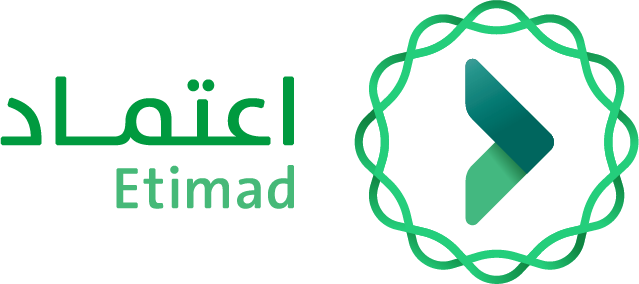 نموذج طلب استثناء – السوق الإلكترونيخاص بهيئة كفاءة الإنفاق والمشروعات الحكوميةيجب التأكد من أن المنتج متوفر في السوق الإلكتروني. بعد تعبئة النموذج يجب إرساله إلى ecare@etimad.sa ولمتابعة الطلب يرجى التواصل مع مركز الخدمة الشامل (اعتمد) على الرقم الموحد .19990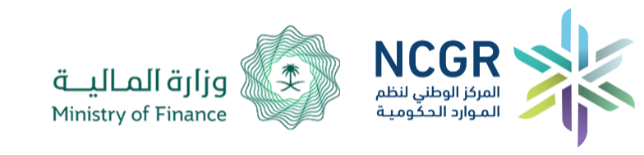 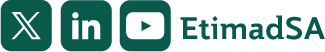 اسم الموظف الرباعيالبريد الإلكتروني الرسمياسم الجهة الحكوميةرقم الجوالاسم الاتفاقية الإطارية مستلزمات مكتبية أجهزة تقنية المعلوماتاسم الاتفاقية الإطارية أدوات ومستهلكات النظافة الطابعات والماسحات والأحباراسم الاتفاقية الإطارية الوقود التأمين الطبياسم الاتفاقية الإطارية العمالة المساندة استضافة الحوسبة السحابيةاسم الاتفاقية الإطارية قاعات الفنادق والمؤتمرات صيانة الأجهزة الطبيةاسم الاتفاقية الإطارية الخدمات المدارة خدمات الهواتف والشرائح والرسائل النصيةاسم الاتفاقية الإطارية الإركاب الحكومي (الخطوط السعودية) الدوائر الرقميةاسم الاتفاقية الإطارية الإركاب الحكومي (الطيران الاقتصادي) رخص مايكروسوفتالمنتج المطلوبومواصفاتهالمنتج المتوفر فيالشراء الموحدالكميةالقيمة التقديرية للاستثناءالفروقات بينالمنتجاتالمعوقاتطبيعة عمل المستخدمللمنتج موافقة على الاستثناء موافقة على الاستثناء جزئياً رفض الاستثناء